Викторина 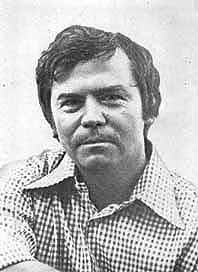  «Нельзя не знать жизнь и творчество В.Г. Распутина»Где и когда родился Валентин Григорьевич Распутин?_______________________________________________________________________________Сколько лет Валентин учился в школе в Аталанке?  __________________________________В каком рассказе Валентин Распутин написал о сложном периоде  жизни и своей тяге к знаниям? ________________________________________________________________________Какую должность занимал В. Распутин, работая в иркутской газете «Советская молодёжь»?_________________________________________________________________________________Как назывался первый рассказ писателя? ______________________________________________Каких наград удостоен В.Г. Распутин за своё творчество? ____________________________________________________________________________________________________________________________________________________________________________________________________В каком году В.Г. Распутин был награждён  орденом Александра Невского? ________________Назовите произведения В.Г. Распутина, которые были экранизированы _ _______________________________________________________________________________________________________________________________________________________________________________________В.Г. Распутин обошёл пешком и исколесил междуречье Енисея, Ангары и Лены. Есть ли на карте творческих путешествий писателя Казачинско-Ленский район? ______________________В каких произведениях В.Г. Распутина события связаны с Великой Отечественной войной?____________________________________________________________________________________________________________________________________________________________________Обозначьте знаком + произведения, которые принадлежат перу В.Г. Распутина:Какие проблемы автор поднимает в своём творчестве?_____________________________________________________________________________________________________________________На какой сибирской реке живут герои всех произведений писателя? ________________________В каких произведениях писатель обращается к теме детства?  _______________________________________________________________________________________________________________В произведениях В.Г. Распутина звучит живой сибирский говор. Что обозначают слова:Заполненные бланки викторины сдать в библиотеку  23 марта до 15-00«Васюткино озеро»«Последний срок»«Василий и Василиса»«Живи и помни»«Матрёнин двор»«Последний поклон»«Уроки французского»«Неизвестный цветок»«Дочь Ивана, мать Ивана»«В ту же землю»«Пожар»«Царь – рыба»«Утиная охота»«Век живи – век люби»«Далеко в стране Иркутской»- обчужали - - насулить - - распояска - - пужать - - евонди - - срам - 